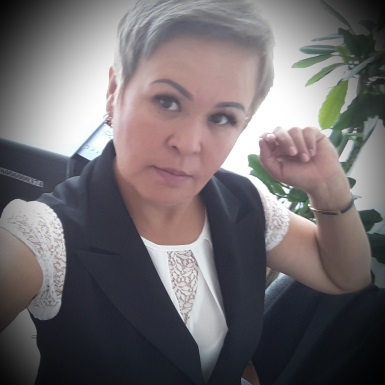 Копбаева Лязат Хамитжановна, учитель самопознания, КГУ СОШ №59,г. Караганда Сила мысли и слова(план урока самопознания)Ценность: Истина                     Качества:    видеть хорошее в других и умение находить истину в самом себе,	вера  в себя, ответственность.Класс:   9 «Б»         Кол-во уч-ся:  25Цель: Развивать у учащихся умения мыслить позитивно, ведущие к созидательной деятельности через осознание истины  Задачи:Раскрытие представления о необходимости видеть хорошее в других и умение находить истину в самом себе; Развитие умений позитивно мыслить и жить вдохновенно, с верой в себя;Воспитание чувства ответственности за свои мысли, слова и действия. Ресурсы: (видео-притча «два волка», песн В. Брежнева Солнце светит всем одинаково», композиция «Хрустальная грусть», классическая музыка, краски, альбом, кисть)Ход урока:Орг.момент. Позитивный настрой. Концентрация на Свете.Пожалуйста, сядьте удобно, спинку держите прямо. Руки и ноги не скрещивайте. Руки можно положить на колени или на стол. Расслабьтесь. Закройте, пожалуйста, глаза.Представьте, что солнечный свет проникает в вашу голову и опускается в середину груди. В середине груди находится бутон цветка. И под лучами солнца бутон медленно раскрывается, лепесток за лепестком. В вашем сердце расцветает прекрасный цветок, свежий и чистый, омывая каждую мысль, каждое чувство, эмоцию и желание.Представьте, что свет начинает все более и более распространяться по вашему телу. Он становится сильнее и ярче. Медленно опускается вниз по рукам. Ваши руки наполняются светом и освещаются. Руки будут совершать только добрые, хорошие действия и будут помогать всем. Свет опускается вниз по ногам. Ноги наполняются светом и освещаются. Ноги будут вести вас только к хорошим местам для совершения добрых дел. Они станут инструментами света и любви.Далее свет поднимается к вашему рту, языку. Язык будет говорить только правду и только хорошие, добрые слова. Направьте свет к ушам. Уши будут слышать хорошие слова, прекрасные звуки. Свет достигает глаз. Глаза будут смотреть только на хорошее и видеть только хорошее. Вся ваша голова наполнилась светом, и в вашей голове только добрые, светлые мысли.Свет становится все интенсивнее и ярче и выходит за пределы вашего тела, распространяясь расширяющимися кругами. Направьте свет всем вашим родным, учителям, друзьям, знакомым. Пошлите свет и тем, с кем у вас временное непонимание, конфликты. Пусть свет наполнит их сердца. Пусть этот свет распространится на весь мир: на всех людей, животных, растения, на все живое, повсюду… Посылайте свет во все уголки Вселенной. Мысленно скажите: «Я в свете…Свет внутри меня… Я есть Свет». Побудьте еще немного в этом состоянии Света, Любви и Покоя…Теперь поместите этот Свет снова в ваше сердце. Вся Вселенная, наполненная Светом, находится в вашем сердце. Сохраните ее такой прекрасной. Потихонечку можно открывать глаза. Спасибо.Беседа-Кто хочет поделиться своими впечатлениями?-Удалось ли вам ощутить свет?-Что вам помешало?        -Что вы чувствуете? 2. Проверка домашнего задания.Задание написать самому себе письмо. Попробовать обозначить то, что хотели бы изменить в своем характере, образе жизни и на какие «трудные» вопросы хотели бы найти ответы.Беседа.-Трудно было писать письмо самому себе? -Нашли ли вы у себя черты характера, которые хотели бы изменить?- Как вы думаете получиться у вас измениться?-Что может вам помешать? Теперь эти письма сохраним и через год прочитаем его снова.Анализ хода урока 3.	Позитивное высказывание (цитата). «Владеть собой  настолько, чтоб     уважать других, как самого себя, и поступать с ними так, как мы желаем, чтобы с нами поступали, - вот что можно назвать учением о человеколюбии» Конфуций1.Как вы понимаете смысл данного высказывания?2.Что лично для вас можно назвать учением о человеколюбии?4. Подарок от учителя«Притча два волка» 1. Кто главные герои в притче?2. О чём спросил внук деда?3.О какой борьбе идет речь?4.Почему так тронули  внука слова деда?5.А как вы думаете какого волка кормите именно вы?6. Чему учит нас эта притча? 5. Творческая деятельность, групповая работа.Рисование в тишине ума.Своё отношение к происходящему. Свои эмоции6. Групповое пение.В. Брежнева «А солнце светит всем одинаково»7. Домашнее задание. С. 161 прочитать рассказ«Как человеку подобает жить?                                                          И.А. Ильин8. Заключительная минута тишины.Закроем глаза, послушаем музыку. Вспомним прекрасные моменты урока, мысленно поблагодарим друг друга. Сохраним в своём сердце истину.Классическая музыка